Co víme o Antonínu Švehlovi A. Švehla a T. G. Masaryk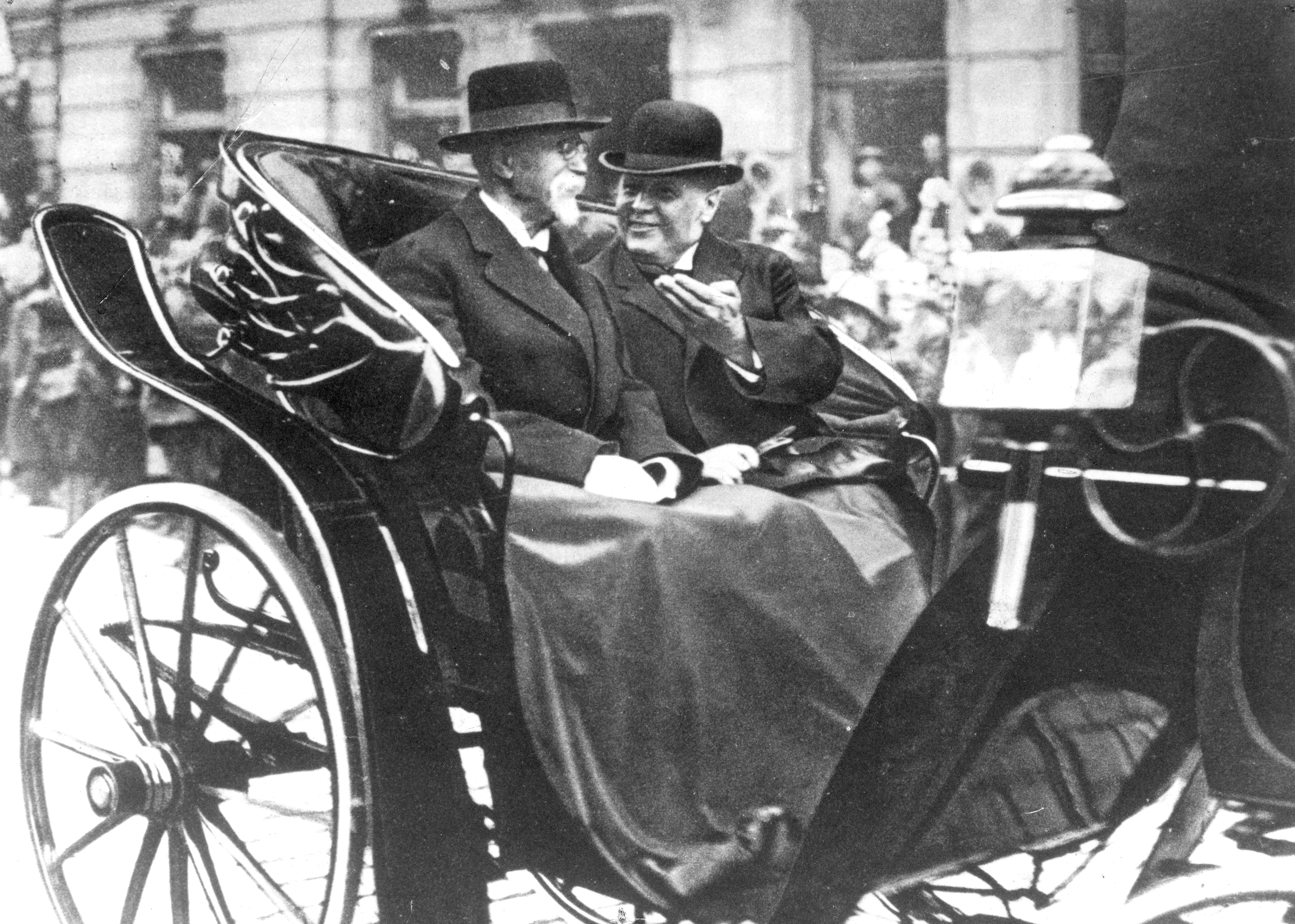 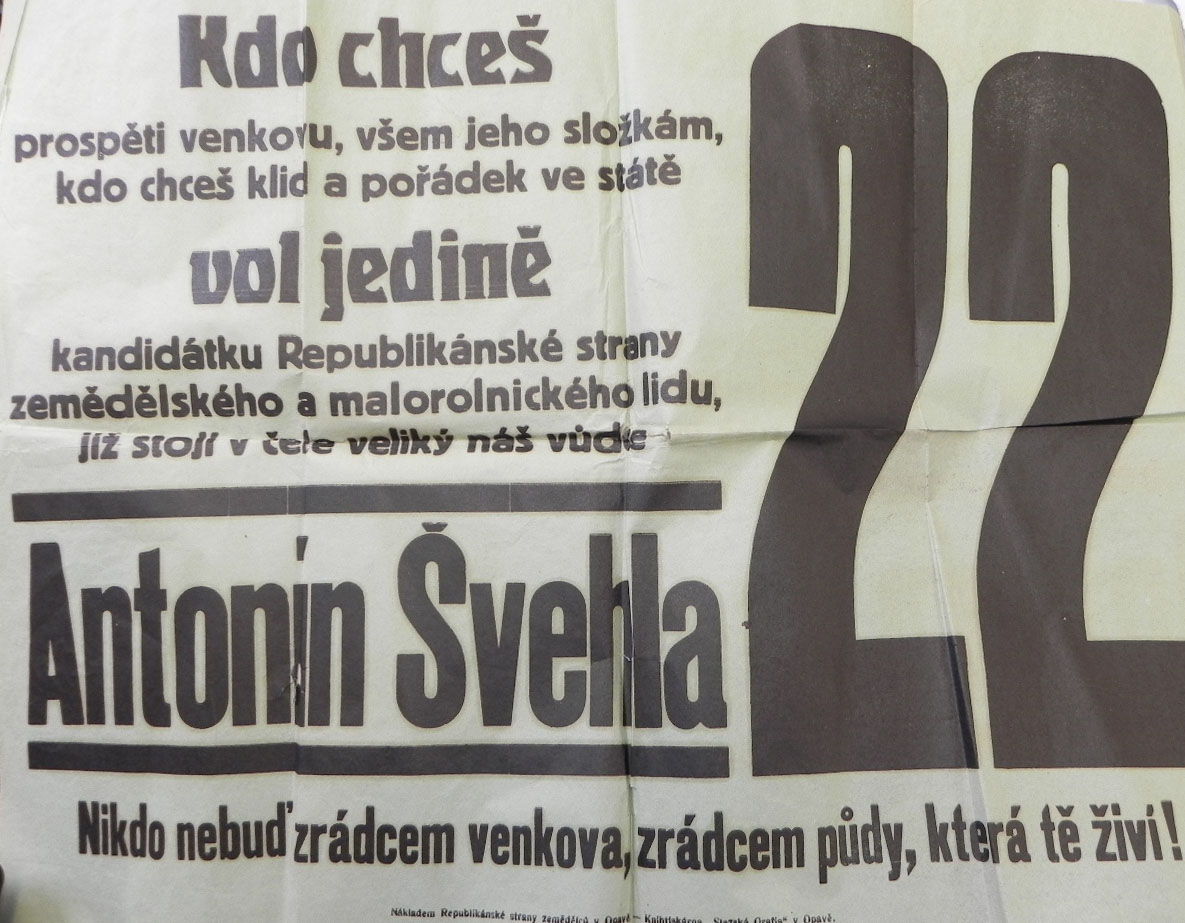 volební plakát								                         volební plakát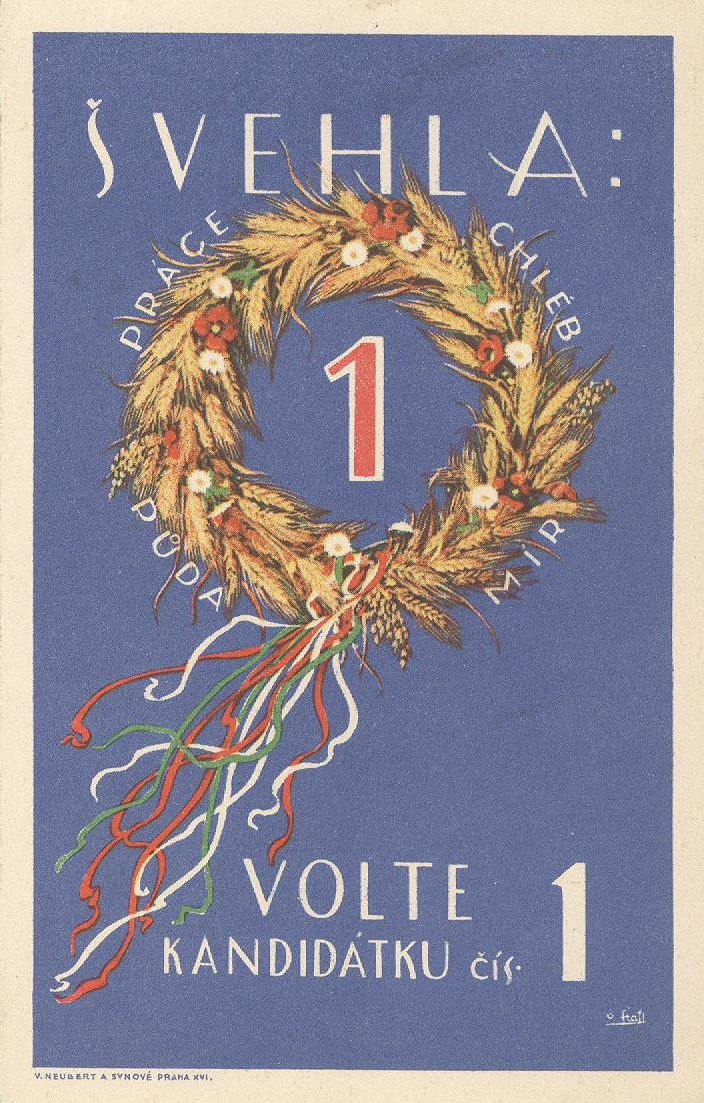 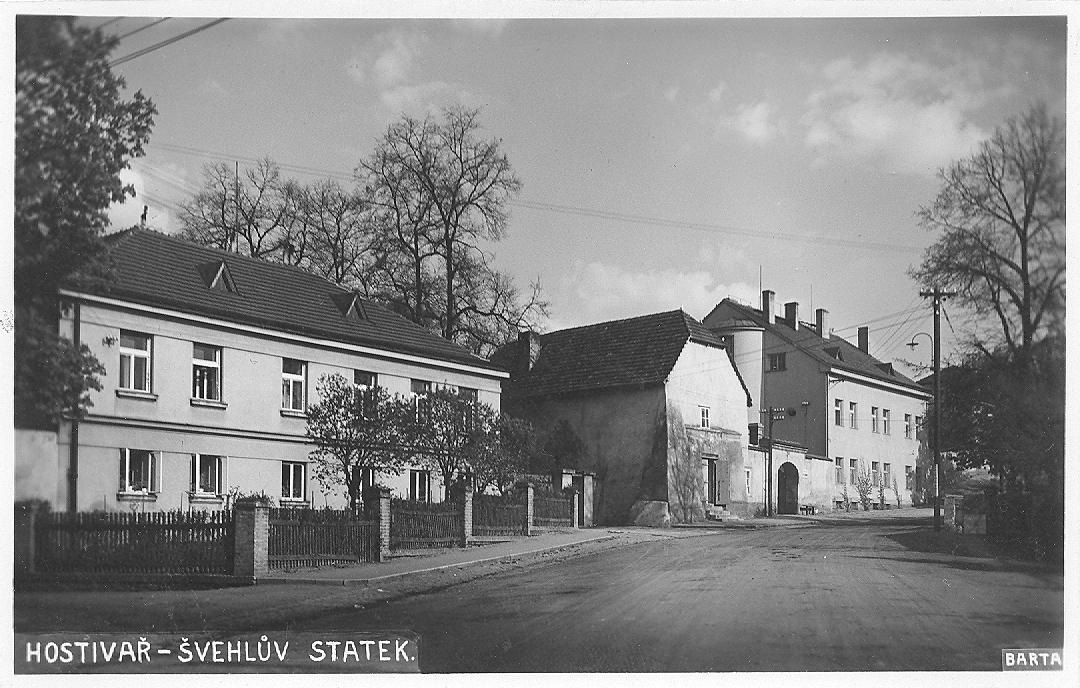 Pohlednice se statkem rodiny A. Švehly v HostivařiZdroje: Archiv Muzea Říčany